Администрация Дальнереченского муниципального районаИтогисоциально-экономического развитияДальнереченского муниципального районаза 1 полугодие 2020 годаАнализ основных показателей социально - экономического развитияДальнереченского муниципального района за 1 полугодие  2020  года* - строки со звездочками – органы государственной статистики не ведут счет данных показателей в разрезе муниципальных образований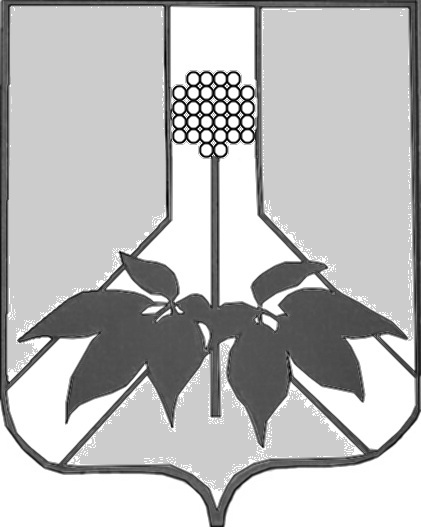 Администрация Дальнереченского муниципального районаПояснительная запискасоциально-экономического развитияДальнереченского муниципального районаза 1 полугодие  2020 года1.Развитие территорииСогласно Федерального закона от 28.06.2014 г. № 172-ФЗ «О Стратегическом планировании в Российской Федерации», Постановлением администрации Дальнереченского МР от 30.12.2014 г. № 448а утвержден план подготовки документов стратегического планирования Дальнереченского МР и постановлением администрации Дальнереченского МР от 16.04.2015 г. утвержден Порядок разработки документов стратегического планирования Дальнереченского муниципального района. В Дальнереченском районе утверждены схемы территориального планирования поселений, генеральных планов поселений, приведенных в соответствие с действующим законодательством.Постановлениями поселений утверждены Правила землепользования и застройки сельских поселений Дальнереченского муниципального района № 226 от 28.04.2016, № 141 от 28.04.2016, № 155 от 25.04.2016, № 177 от 11.04.2014, № 101 от 18.04.2014. Решением Думы от 21.12.2015 № 82 «Об утверждении генеральных планов правил землепользования  и застройки сельских поселений, входящих в состав Дальнереченского муниципального района». Постановлением администрации Дальнереченского муниципального района от 08.05.2019 № 177-па «Содержание и развитие муниципального хозяйства Дальнереченского муниципального района на 2020-2024 годы» утверждена муниципальная программа комплексного развития систем коммунальной, транспортной инфраструктуры. Постановлением  администрации Дальнереченского муниципального района от 02.04.2020  г.  № 231-па «Комплексное развитие социальной инфраструктуры Дальнереченского муниципального района  на 2020 – 2024 годы» утверждена муниципальная программа комплексного развития системы социальной инфраструктуры.Решением Думы Дальнереченского муниципального района № 723-МНПА от 26.03.2020 утверждено Положение «О порядке  организации и проведения общественных обсуждений или публичных слушаний по вопросам градостроительной деятельности на территории Дальнереченского муниципального района».Постановлением администрации ДМР от 18.11.2019 № 477 утверждено Положение о порядке проведения осмотра  зданий, сооружений,  на предмет их технического состояния и надлежащего технического обслуживания в соответствии с требованиями технических регламентов, предъявляемыми к конструктивным и другим характеристикам надежности и безопасности указанных объектов, требованиями проектной документации, выдаче рекомендаций об устранении выявленных нарушений на территории Дальнереченского муниципального района.Утверждены административные регламенты предоставления муниципальных услуг в области градостроительной деятельности:Постановлением  администрации Дальнереченского муниципального района от 21.01.2020 № 35-па «Выдача градостроительных планов земельных участков»;Постановлением  администрации Дальнереченского муниципального района от 21.01.2020 № 36-па «Выдача разрешения на строительство»;Постановлением  администрации Дальнереченского муниципального района от 21.01.2020 № 37-па «Выдача разрешения на ввод объектов в эксплуатацию»;Постановлением  администрации Дальнереченского муниципального района от 21.01.2020 № 38-па «Выдача, закрытие разрешения на снос зеленых насаждений для целей строительства, реконструкции объекта капитального строительства»;Постановлением  администрации Дальнереченского муниципального района от 21.01.2020 № 39-па «Направление уведомления о соответствии (несоответствии) указанных в уведомлении о планируемых строительстве или реконструкции параметров объекта индивидуального жилищного строительства или садового дома установленным параметрам и допустимости (недопустимости) размещения объекта индивидуального жилищного строительства или садового дома на земельном участке»;Постановлением  администрации Дальнереченского муниципального района от 21.01.2020 № 40-па «Направление уведомления о соответствии (несоответствии) указанных в уведомлении о планируемых строительстве или реконструкции параметров объекта индивидуального жилищного строительства или садового дома установленным параметрам и допустимости (недопустимости) размещения объекта индивидуального жилищного строительства или садового дома на земельном участке»;Постановлением  администрации Дальнереченского муниципального района от 21.01.2020 № 41-па «Принятие решения о подготовке документации по планировке территории (проекта планировки территории и (или) проекта межевания территории) на на основании предложений физических или юридических лиц о подготовке документации по планировке территории»;Постановлением  администрации Дальнереченского муниципального района от 21.01.2020 № 42-па «Принятие решения об утверждении документации по планировке территории (проекта планировки территории и (или) проекта межевания территории)»;Постановлением  администрации Дальнереченского муниципального района от 21.01.2020 № 43-па «Предоставление разрешения на отклонение от предельных параметров разрешенного строительства, реконструкции объектов капитального строительства»;Постановлением  администрации Дальнереченского муниципального района от 21.01.2020 № 44-па «Предоставление разрешения на условно разрешенный вид использования земельного участка или объекта капитального строительства».2. Муниципальные программы.         За 1 полугодие 2020 года бюджет Дальнереченского муниципального района включил расходы по 14 муниципальным программам. Объем планируемых расходов бюджета района в рамках муниципальных программ в отчетном году составит – 472 061,58 тыс. руб., исполнение составило – 196 062,37 тыс. руб. или 41,53 %.               Пояснительная записка к анализу социально-экономического развитияДальнереченского муниципального района за 1 полугодие  2020 года.Содержание:1. Анализ развития реального сектора экономики1.1.Позитивные тенденции1.2.Негативные тенденции1.3.Изменение структуры1.4.Сельское хозяйство1.5.Промышленность, транспорт1.6.Строительство и инвестиции1.7.Жилищно-коммунальное хозяйство2.Оценка реальности прогноза и реализации программ. Эффективность реализации проектов. Приоритеты инвестиционной деятельности.3.Меры, принимаемые органами местного самоуправления, по управлению региональными ресурсами:3.1. Финансовые ресурсы;3.2.Увеличение доходной  базы бюджета4.Малое и среднее предпринимательство, оценка предпринимательской активности.4.1.Структура МП4.2.Меры муниципальной поддержки развития МП5. Национальные, региональные проекты6.Оценка состояния продвижения товаров (услуг) на рынке, новые продукты.6.1.Оборот розничной торговли6.2.Платные услуги населению6.3.Производство товаров и услуг7.Эффективностьуправления муниципальной собственностью7.1. Управление муниципальным имуществом7.2. Муниципальные закупки8. Население и рынок труда8.1. Демографическая ситуация8.2. Трудовые ресурсы.9.Анализ развития социальной сферы, уровня  и качества жизни населения.9.1. Народное образование9.2. Культура10.Перечень основных проблем, сдерживающих социально-экономическое развитие Дальнереченского муниципального района.	1. Анализ развития реального сектора экономики1.1. Позитивные тенденцииРост среднемесячной номинальной заработной платы -  12,7 %;Рост оборота по крупным и средним  организациям в действующих ценах – 8,6 %;Увеличение объема отгруженных товаров собственного производства по крупным и средним  организациям в действующих ценах – 14,0 %;Увеличение производства промышленной продукции тепловой энергии (пара и горячей воды) – 13,6 %;Увеличение объема платных услуг -  0,3 %;Миграционный отток населения - убыль 124 чел., или снижение к уровню 2019 г. – 34,7 %.  1.2. Негативные тенденцииСнижение численности  работающих в организациях – 0,7 %;Увеличение численности зарегистрированных безработных – 14,6 %;Ввод в действие жилых домов в отчетном периоде 2020 года составил 153 кв.м. общей площади или снижение на 38,0 %;Производства электроэнергии – 0,6 %;Снижение оборота общественного питания – 21,4 %;1.3.Изменение структурыПо данным территориального органа федеральной службы государственной статистики по Приморскому краю на 01.07.2020 года на территории Дальнереченского муниципального района учтено 238 субъектов хозяйствования (меньше на 21 субъект против 2019 г. или на 8,1 %), из них - 74 юридических лица (меньше прошлого аналогичного  периода 2019 г. на 10 субъектов или на 11,9 %) и 164 индивидуальных предпринимателей (меньше на 11 субъектов против прошлого аналогичного  периода 2019 г. или на 6,3 %). По видам экономической деятельности хозяйствующие субъекты распределяются: торговля, общественное питание и бытовое обслуживание – 91 ед., сельское и лесное хозяйство – 73 ед., промышленность и транспорт – 31 ед. и прочие – 43 ед. По организационно-правовым формам юридические лица распределились следующим образом: коммерческие – 36/48,6%, некоммерческие- 38/51,4%, в т.ч. муниципальная – 31/41,9%, государственная – 2/2,7%, частная – 34/45,9%, прочие – 7/9,5%.По производству продукции, работ и услуг, согласно видов экономической деятельности, объемы распределены:  в промышленности (15%),  платных услугах населению (4%), розничной торговле (20%), сельское хозяйство (35%) и прочие (26%).1.4. Сельское хозяйство  За 1 полугодие 2020 года на территории Дальнереченского района производством сельскохозяйственной продукции занимались 73 субъекта предпринимательства, из них  61  КФХ  и  12 организаций. Выпуск продукции сельского хозяйства в хозяйствах всех категорий в первом полугодии 2020 году составил 88 200 тыс. руб. В 2020 году общая посевная площадь составила 12 293,53 га, что на 5 950 га меньше аналогичного периода прошлого 2019 года или на 32,4 %. Снижение посевных площадей в 2020 году, главным образом, связано с отсутствием иностранной рабочей силы, эпидемиологической ситуацией в стране и из-за неблагоприятных погодных условий (обильных и продолжительных дождей) во время весенне-полевых работ. Так, за первое полугодие 2020 года на территории района посеяно: ранних зерновых на площади 415 га, из них: овес - 305 га, ячмень – 100 га, пшеница – 10 га;  сои – 11 820,53 га, картофеля – 15,0 га, бахчи 43 га. Объемы производства основных продуктов животноводства за первый квартал 2020 года составили: выработано молока 443 т. уменьшение на 2,0 %, яйца – 934 тыс. штук уменьшение 3,3 %. Произошло уменьшение скота и птицы на убой в живом весе на 53 тонны, что составило 37,8 %. Произошло уменьшение поголовья скота в хозяйствах всех категорий: крупно рогатый скот - 90,7%, из них  голов - 88,8 %; свиньи - 38,1%; овцы и козы - 76,2%. На уменьшение поголовья свиней повлияло введение режима ЧС на территории Дальнереченского муниципального района в связи с заболеванием африканской чумы свиней  в с. Любитовка в Малиновском сельском поселении.Среднесписочная численность постоянных работников в сельскохозяйственных организациях в первом полугодии 2020 года относительно аналогичного периода 2019 уменьшилась на 17 чел. и  составила 51 чел. Среднемесячная заработная плата за первое полугодие 2020 года возросла на 2,162 тыс. руб. в отрасли АПК  и составила 17,522 тыс. руб.В рамках реализации Государственной программы Приморского края «Развитие сельского хозяйства и регулирования рынков сельскохозяйственной продукции, сырья и продовольствия. Повышение уровня жизни сельского населения Приморского края на 2013 - 2020 годы» сельскохозяйственными товаропроизводителями Дальнереченского муниципального района заключены соглашения с Министерством сельского хозяйства Приморского края о плановых размерах посевных площадей и валовом сборе продукции сельского хозяйства на 2020 год. В настоящее время финансовая помощь выплачена  1 организации и 1 крестьянско-фермерскому хозяйству отрасли АПК Дальнереченского муниципального района, которые получили субсидии (гаранты) из краевого бюджета с  софинансированием из федерального бюджета на сумму 342 498,75 руб. По программе льготного кредитования приобретено сельскохозяйственной техники в компании АО «Росагролизинг»:  агрегат дисковой комбинированный - ИП ГКФХ А.Ануфриев Молодых; трактор, дискатор БДТ, разбрасыватель жидких удобрений, прицеп тракторный, зерноуборочный комбайн, автомобиль грузовой, сеялка, разбрасыватель центробежный - СХПК "Коопхоз Русское Поле"; агрегат дисковой комбинированный, дискатор -  ИП ГКФХ В. Реутов Павлов. 1.5.Промышленность, транспортЗа отчетный период 2020 года  объем отгруженных товаров собственного производства по крупным и средним организациям (в действующих ценах)  увеличился к уровню 2019 году на 14,0 %. Оборот организаций – рост 8,6 %. Производство тепловой энергии увеличение на 13,6 %, электроэнергии - снижение на 6,0 % к уровню 2019 года. На территории Дальнереченского муниципального района не зарегистрировано крупных и средних производственных единиц. Экономическая основа представлена субъектами малого и среднего предпринимательства в  сельскохозяйственной и лесоперерабатывающей отрасли района. Заготовку древесины осуществляют небольшие подразделения предприятий Дальнереченского городского округа. С 2015 года статистические показатели деятельности хозяйствующих субъектов лесной отрасли отражаются по месту регистрации данных организаций. Из предприятий, осуществляющих деятельность на территории района, но зарегистрированных в других территориальных образованиях: Дальнереченский тепловой район филиала «Горноключевской», Краевое государственное унитарное предприятие  «Примтеплоэнерго», Филиал ОАО ВСЭС ДМК-92, филиал «Дальнереченский» ОАО «Примавтодор».1.6.Строительство и инвестицииЗа 6 месяцев 2020 года в Дальнереченском районе выдано 2 разрешений на строительство объектов капитального строительства, одно уведомление о начале строительства индивидуального жилого дома и одно уведомление о завершении строительства индивидуального жилого дома.Инвестиционными намерениями на 2020 год Муниципальной программы «Содержание и развитие муниципального хозяйства Дальнереченского муниципального района на 2020-2024 годы» за 6 месяцев 2020 года выполнены следующие работы:  Капитальный ремонт муниципального жилищного фонда в селах Дальнереченского муниципального района выполнено работ на сумму 2 353,467 тыс. руб.Обеспечение детей сирот и детей оставшихся без попечения родителей лиц из числа детей-сирот и детей оставшихся без попечения родителей жилыми помещениями приобретено жилищного фонда на сумму 12 436,93 тыс. руб.;Расходы на выплаты персоналу государственных (муниципальных) органов потрачено денежных средств в сумме 291,407 тыс. руб.Расходы на проведение санитарно-противоэпидемиологических мероприятий по предупреждению распространения новой коронавирусной инфекции проведены работы на сумму 112, 45 тыс. руб.Ремонт и содержание водозаборной скважины с. Ракитное потрачено денежных средств в сумме 273,33 тыс. руб.;Иные межбюджетные трансферты на содержание мест захоронения выполнено работ на сумму 394,91 тыс. руб.;Проведение работ по рекультивации свалок ТБО выполнено работ на сумму 104,299 тыс. руб.;Обслуживание электрических сетей и электрооборудования, находящегося в казне Дальнереченского муниципального района выполнено работ на сумму 36,00 тыс. руб.; Организация снабжения населения твёрдым топливом (дровами) за счёт средств субсидии, полученной из краевого бюджета оплачено денежных средств в сумме 4 084,67 тыс. руб.;Субсидии юридическим лицам (кроме некоммерческих организаций), индивидуальным предпринимателям, физическим лицам - производителям товаров, работ, услуг из местного бюджета оплачено денежных средств в сумме 41,42 тыс. руб.;Расходы на содержание дорог местного значения за счет средств Дорожного фонда Дальнереченского муниципального района выполнено работ на сумму 1 066,48 тыс. руб.;Иные межбюджетные трансферты на выполнение работ по капитальному ремонту и ремонту автомобильных дорог местного значения по элементам обустройства автомобильных дорог и прочим работам в части устройства недостающего электроосвещения (переустройства) и восстановление электроосвещения выполнено работ на сумму 692,17 тыс. руб.;Расходы на капитальный ремонт и ремонт дорог местного значения Дальнереченского муниципального района за счет средств Дорожного фонда, в целях софинансирования которых из бюджета субъекта Российской Федерации предоставляются местным бюджетам субсидии выполнено работ на сумму 24,08 тыс. руб.;Возмещение затрат или недополученных доходов от предоставления транспортных услуг населению в границах Дальнереченского муниципального района на сумму 373,64 тыс. руб.;Субсидии юридическим лицам (кроме некоммерческих организаций), индивидуальным предпринимателям, физическим лицам - производителям товаров, работ, услуг на сумму 186,0 тыс. руб.Разработка проекта организации дорожного движения на автомобильные дороги общего пользования местного значения Дальнереченского муниципального района  в соответствии с проведенным аукционом и заключенным муниципальным контрактом разработан проект на сумму 232,00 тыс. руб.1.7.Жилищно-коммунальное хозяйствоВ  Дальнереченском муниципальном районе  находится 90,6 тыс.м2 муниципального жилищного фонда, 19 котельных, 7 водозаборных скважин, 2 дизельные электростанции.Численность работников, занятых в отрасли жилищно-коммунального хозяйства составляет 89 человек.В аренде Дальнереченского теплового района КГУП «Примтеплоэнерго» находится 9 котельных, оказывающих услуги теплоснабжения на объектах жилья и соцкультбыта района.Обслуживанием, дизельных электростанций, занимается КГУП «Примтеплоэнерго», обслуживанием многоквартирных жилых домов, объектов водоснабжения и водоотведения, теплоснабжения занимается ООО «Абсолют Сервис». Общий объем оказанных жилищно-коммунальных услуг за 6 месяцев 2020 года составил 19 400,0 тыс. рублей, в том числе населению 7 080,0 тыс. рублей. Оплата услуг населением за 6 месяцев 2020 год составила 80,0 %.2.Оценка реальности прогноза и реализации программ. Эффективность реализации проектов. Приоритеты инвестиционной деятельности.Расходы районного бюджета по финансовому обеспечению муниципальных   программ   Дальнереченского муниципального района на 2020 год.В тыс. руб.С 2020 года все муниципальные программы приведены в соответствие с государственными программами Приморского края.       Наибольшую долю средств за счет всех источников финансирования планируется направить на развитие образования.3. Меры, принимаемые органами местного самоуправления, по управлению региональными ресурсами:  3.1. Финансовые ресурсыПо данным отчета об исполнении консолидированного бюджета Дальнереченского района за 1 полугодие 2020 года при уточненном плане доходов в сумме 550 574,16 тыс. рублей, в бюджет поступило 261 405,71 тыс. руб. или 47,48 % годовых назначений. План налоговых и неналоговых доходов за отчетный период выполнен на 52,19 %, при плане 127037,16 тыс. руб. в бюджет поступило 66 429,57 тыс. руб., в том числе по видам доходов:- налоговые доходы – 58 031,22 тыс. руб. или 87,36 % от суммы поступивших налоговых и неналоговых доходов;- неналоговые доходы – 8 398,35 тыс. руб. или 12,64 % поступлений налоговых и неналоговых доходов.За отчетный период в консолидированный бюджет поступило безвозмездных поступлений в сумме 194 976,14 тыс. руб. при плане 423 537,00  тыс. руб. или 46,04 %, в том числе безвозмездные поступления от других бюджетов бюджетной системы Российской Федерации при плане 423 537,00 тыс. руб. поступили в сумме 194 976,14 тыс. руб. (46,04 %).Относительно общей суммы доходов консолидированного бюджета района безвозмездные поступления составили 74,59 % против 76,93 % по плану.Состояние недоимки в краевой и местные бюджеты РублейНедоимка по налоговым и неналоговым доходам увеличилась на 5 189 496,86 рублей, в т.ч. - по налоговым доходам, формирующим краевой бюджет на 1 860 587,91 рублей;- по налоговым доходам, формирующим местный бюджет на 2 042 719,32 рублей;- по неналоговым доходам, формирующим местный бюджет на 1 286 189,63 рублей.Исполнение расходов консолидированного бюджета за 1 полугодие 2020 годаРасходная часть консолидированного бюджета Дальнереченского муниципального района по состоянию на 01.07.2020 составила 225 430,61 тыс. руб. при плане 559 533,01 тыс. руб., расходы исполнены на 40,29 %.         При исполнении консолидированного бюджета в отчетном периоде, расходы социальной направленности составили 81,15 %, в том числе расходы на образование составили 65,31 %. На национальную экономику и ЖКХ было направлено 7,54 % консолидированного бюджета.          3.2. Увеличение доходной базы бюджета         В целях сбалансированности бюджета, исполнения расходных обязательств в 2020 году в полном объёме, администрацией Дальнереченского муниципального района разработан и утвержден план мероприятий по увеличению доходного потенциала, оптимизации расходов и совершенствованию долговой политики Дальнереченского муниципального района на период с 2018 по 2024 год (постановление АДМР от 25.06.2020 г. № 385-па о внесении изменений).В соответствии с планом мероприятий установлен контроль за исполнением бюджетных назначений в разрезе источников доходов со стороны структурных подразделений администрации, обеспечено взаимодействие с налоговой инспекцией, исключена возможность предоставления экономически необоснованных льгот, контролируется уровень недоимки налогов и сборов в местные и региональный бюджеты, активизирована работа межведомственной комиссии по налоговой и социальной политике.За 1 полугодие 2020 год было проведено 2 заседания комиссии, на которых заслушаны 24 налогоплательщика, из них -  8 индивидуальных предпринимателя и 16 юридических лица. Направлены 6 писем-требований по погашению задолженности, в том числе по постановке на налоговый учет – 3, один повторно.В результате проделанной работы погашена задолженность в сумме 521,3 тыс. руб., в том числе: НДС – 477,5 тыс. руб.; транспортный налог – 37,8 тыс. руб., налог на прибыль – 3,7 тыс. руб., НДФЛ – 2,2 тыс. руб.; страх. взносы на ОМС – 0,04 тыс. руб., страх. взносы на ОСС – 5,5 тыс. руб., взносы в ПФ – 0,04 тыс.руб.         По данным статистической отчетности, за отчетный период текущего года задолженности по заработной плате перед наемными работниками предприятий и организаций не зарегистрировано. В данном направлении проводятся семинары с работодателями, ведется разъяснительная работа с населением, в администрации ДМР и межрайонной инспекции ФНС России № 2 работает телефон доверия и электронный сайт, по которым фиксируются все обращения и жалобы граждан на низкий уровень и «теневую» заработную плату. В сельских поселениях оборудованы информационные стенды. Среднемесячная заработная плата в целом по району за январь – июнь 2020 составила 33 375,3 руб. Отношение к средне краевому уровню данного показателя составляет – 64,2 %.Своевременность и полнота налоговых расчетов с бюджетом находится на постоянном контроле Межведомственной комиссии, проводится ежеквартальный анализ недоимки по всем уровням бюджета РФ, обзваниваются предприятия и индивидуальные предприниматели, имеющие наибольшую задолженность перед бюджетом. На всех заседаниях МВК рассматриваются вопросы погашения задолженности в Пенсионный фонд. По полученным результатам проводятся совещания с руководителями структурных подразделений администрации и территориальных контролирующих органов по дальнейшему взаимодействию в области налоговой и социальной политики. 4. Малое и среднее предпринимательство, оценка предпринимательской активности          4.1.Структура малого предпринимательстваПо состоянию за 1 полугодие 2020 года на территории Дальнереченского муниципального района зарегистрировано 206 субъекта малого предпринимательства, из них 42 юридических лица и 164 индивидуальных предпринимателя, уменьшение численности в сравнении с прошлогодним показателем на 18 ед. или на  8,0 %. Общая численность индивидуальных предпринимателей уменьшилась  аналогичного показателя прошлого года на 11 ед.,  численность юридических лиц уменьшилась 7 ед. Средняя численность работников индивидуальных предпринимателей   составила 160 человек. Средняя численность работников малых предприятий списочного состава 605 человек.Из общего оборота малых предприятий наибольшую долю (до 70 %) занимает оборот предприятий оптовой и розничной торговли, сельского хозяйства.Среднемесячная заработная плата составила в среднем 17,5 тыс.руб. Объем  платных услуг  составил – 2,6 млн. рублей, увеличение объема аналогичного прошлого периода на 100,3 %.  Оборот общественного питания – составил 1,9 млн.рублей, снижение оборота аналогичного прошлого периода на 21,4 %. Доля оборота малых предприятий (МП) в объеме оборота полного круга предприятий составляет 38,0 %.По видам экономической деятельности наибольшее число субъектов малого бизнеса представлено в сельском хозяйстве, сфере розничной торговли и бытовых услуг. За отчетный период в малом бизнесе дополнительно создано 10 рабочих мест (регистрация предпринимательской деятельности). Сохраняется положительная тенденция к повышению налоговых поступлений в бюджет муниципального района от субъектов предпринимательской деятельности.      По предварительной оценке, оборот малого предпринимательства за  1 полугодие 2020 года  составит  235,1 млн. руб., что на  42,3 млн. руб. меньше показателя 2019 года или 15,2 %. 4.2.Меры муниципальной поддержки развития МП          Поддержка малого предпринимательства, формирование благоприятного климата для его дальнейшего развития, является одним из приоритетных направлений деятельности администрации муниципального района. Органами местного самоуправления создана нормативно правовая база, регулирующая отношения бизнеса и власти.          Постановлением администрации ДМР от 23.10.2017 № 524-па была утверждена муниципальная  программа «Развитие предпринимательства в Дальнереченском муниципальном районе на 2020 - 2024 годы». В рамках реализации этой программы в 2020 году в бюджете муниципального района предусмотрено 10 261,01 тыс. руб. государственной поддержки: в виде субсидии на компенсацию части затрат на техническое переоснащение сельскохозяйственного производства, строительство (реконструкцию) производственных зданий (помещений) и приобретение племенного скота в размере – 120,00 тыс. руб.; проведение профессиональных праздников, популяризация предпринимательской деятельности и формирование положительного имиджа предпринимателя в размере – 40,00 тыс. руб.; финансовое обеспечение планируемых затрат по проекту «Строительство мини-фермы в 100 дойных коров в Дальнереченском муниципальном районе» в размере – 10 101,01 тыс. руб.          За 1 полугодие 2020 года в рамках муниципальной программы на финансовое обеспечение планируемых затрат по проекту «Строительство мини-фермы в 100 дойных коров в Дальнереченском муниципальном районе» выплачена субсидия в размере – 5 000,00 тыс. руб.: из них - 50,0 тыс. руб. из местного бюджета, 4 950,00 тыс. руб. из краевого бюджета.   Размещение муниципального заказа поддерживает развитие малого предпринимательства, например, организация горячего питания в школах и пришкольных лагерях, поставка продуктов питания для нужд учреждений образования осуществляется предпринимателями и предприятиями малого бизнеса.  За  отчетный период 2020 года муниципальными заказчиками проведено 197 торгов и других способов закупок на поставки товаров, выполнение работ, оказание услуг для нужд Дальнереченского муниципального района, из них у субъектов малого бизнеса –  51.   За январь-июнь  2020 года закуплено товаров, работ и услуг у субъектов малого предпринимательства на сумму  72 698,7 тыс. руб.Финансово-кредитную поддержку субъектам малого и среднего бизнеса оказывают четыре действующих учреждения  банковской сферы, расположенных на территории городского округа и два на территории Дальнереченского муниципального района.В рамках реализации программных мероприятий организовываются семинары-совещания, на которых рассматриваются вопросы трудового, налогового и пенсионного законодательства, проводятся  индивидуальные консультации по организации собственного дела, включая ознакомление с действующим законодательством. С целью оказания информационной и консультативной поддержки для субъектов малого бизнеса было проведено 3 совещания с участием представителей государственной власти, органов контроля и надзора, представителей банков.Проблемы становления и развития предпринимательства в районе широко освещаются в средствах массовой информации. Создан раздел «Малое предпринимательство»» на Интернет-сайте Дальнереченского муниципального района. Предприниматели получили возможность доступа к интернету, ознакомления и получения новейшей справочной информации, консультирования по вопросам перспективных направлений ведения бизнеса, получения помощи в оформления необходимой документации. Всего сотрудниками отдела была оказана  консультационная поддержка 37  человекам.5. Национальные, региональные проектыДальнереченский муниципальный район в 2020 году участвует в 2 национальных  проектах «Демография» и «Здравоохранения по программе «Спорт – норма жизни» и  6 региональных проектах - «Образование», «Жилье и городская среда», «Безопасные и качественные автомобильные дороги»,  «Цифровая экономика», «Культура»,  «Малое и среднее предпринимательство». По национальному проекту «Демография» для всех категорий групп населения создаются условия для занятости физической культурой и спортом, в том числе для повышения уровня обеспеченности населения объектами спорта. Заключено 2 муниципальных контракта на установку универсальной  площадки на базе хоккейной коробки в с. Орехово (сумма контракта 12,93 млн.руб.)  и на установку универсальной спортивной площадки с сектором тренажеров в с. Рождественка (сумма контракта 14,60 млн.руб.).В национальный проект  «Демография», так же включен показатель «Финансовая поддержка семей при рождении детей», так на 1 июля 2020 года в Дальнереченском районе количество рожденных детей составило 45 человек.По  нацпроекту «Здравоохранение» из средств федерального и краевого бюджетов в рамках государственной программы Приморского края «Развитие здравоохранения Приморского края» на 2020–2027 годы ведутся работы по установке фельдшерско-акушерского пункта в с. Рождественка. Годовой план по проведению профилактических осмотров и диспансеризации определенных групп взрослого населения  составляет  1 668 человек. В настоящее время фактически прошли медицинских осмотров 534 человека, что составляет 32,0 % от планового значения.По показателю числа сохраненных жизней выполнение плана составляет 10,0 %. По показателям региональных проектов «Здравоохранение» и «Цифровой экономики» все фельдшерско-акушерские пункты подключены  к сети «Интернет». В сфере «Образования»  на благоустройство зданий и сооружений  (устройство санитарных комнат)  в МОБУ «СОШ с. Сальское», «МОБУ СОШ с. Веденка», МОБУ «СОШ с. Орехово», на  капитальный ремонт системы отопления здания в МОБУ «СОШ с. Веденка» и МОБУ «СОШ с. Малиново» заключены муниципальные контракты на общую сумму  9,54 млн.руб. В настоящее время ведутся работы по  выполнению контрактов. Заключен муниципальный контракт на сумму 2,21 млн. руб.  на капитальный ремонт системы отопления здания в МДОБУ «Детский сад с. Ракитное». Контракт исполнен на 100%.  В сфере «Культуры» заключено соглашение с министерством культуры Приморского края на комплектование книжных фондов и  обеспечение информационно-техническим оборудованием библиотек района.  В сфере «Малого и среднего предпринимательства» на реализацию мероприятия «Возмещение части затрат по проекту «Строительство мини-фермы в 100 дойных коров в Дальнереченском муниципальном районе» (Победителю конкурса проектов развития малого и среднего предпринимательства в муниципальных образованиях Приморского края до 2025 года) муниципальной программы «Развитие предпринимательства в Дальнереченском муниципальном районе на 2020-2024 годы», утвержденной  администрацией Дальнереченского муниципального района 23 октября 2017 года № 524-па в 2020 году предусмотрено финансирование в размере 10 101 010,11 руб. Индивидуальному предпринимателю профинансировано 50% от планируемых затрат: 0,05 млн.руб из средств местного бюджета и 4,95 млн.руб из краевого бюджета.Согласно регионального проекта «Жилье и городская среда» по программе Губернатора Приморского края «Формирование комфортной городской среды» ведутся работы по благоустройству общественных территорий на общую сумму 11,42 млн. руб. в селах Малиново, Зимники, Любитовка, Ариадное, Веденка, Соловьевка, Стретенка, Сальское, Ракитное, Ясная Поляна.В  сфере «Жилищно-коммунального хозяйства» планируется проведение капитального ремонта дамбы обвалования в с. Соловьевка и с. Боголюбовка. По проекту «Безопасные и качественные автомобильные дороги» в сфере дорожного хозяйства в 2020 году на капитальный ремонт и ремонт дорог автомобильного пользования в с. Малиново и в с. Пожига заключены муниципальные контракты на сумму 7,15 млн.руб. По проекту «Повешение производительности труда и поддержка занятости» Дальнереченский район не участвует в связи с тем, что данный проект рассчитан только  на крупный бизнес, который на территории Дальнереченского района не зарегистрирован. Сложностей в процессе реализации национальных проектов  в настоящее время не возникало. Вопросы национальных, региональных  и муниципальных проектов находятся на постоянном контроле.6.Оценка состояния продвижения товаров (услуг) на рынке, новые продукты6.1.Оборот розничной торговлиНа территории района по состоянию на 01.07.2020 года насчитывается 96 объектов потребительского рынка, в том числе розничной – 75; общественного питания – 19, из них школьные столовые – 12; бытового обслуживания – 2, коммунального – 2, авторемонтных мастерских – 2.  Обеспеченность торговыми площадями (розница) на 1000 жителей составляет 275 кв.м. (119,9% к нормативу). Уровень обеспеченности услугами общественного питания (общедоступная сеть) на 1000 жителей муниципального района составляет 28 посадочных мест (100% к нормативу).На основании Федерального закона от 22 ноября 1995 года № 171-ФЗ «О государственном регулировании производства и оборота этилового спирта, алкогольной и спиртосодержащей продукции и об ограничении потребления алкогольной продукции» разработаны и утверждены Схемы границ прилегающих территорий к некоторым организациям и объектам, на которых не допускается розничная реализация алкогольной продукции. На территории Дальнереченского муниципального района 5 субъектов бизнеса осуществляет деятельность по реализации алкогольной продукции в 21 объекте торговли. Потребительский рынок района характеризуется как стабильный, с высоким уровнем насыщенности продовольственными и непродовольственными товарами, как собственного производства, так и ввозимыми из-за пределов края. В сложившейся  структуре  предприятий торговли  основной  формой собственности является  частная (94,1 %). Значительных изменений в структуре распределения предприятий по формам собственности за 1 полугодие 2020 года не произошло.Торговые площади розничной торговли составляют 2494,0 м2, количество рабочих мест – 211; численность работающих – 211 человек. Закрылись пять магазинов в селах Орехово, Ракитное, Малиново, Любитовка, Ариадное, Поляны, Мартынова Поляна. Средняя заработная плата в розничной сети составила 9,6 тыс. руб.    Из предприятий общественного питания осуществляли деятельность 7 закусочных и 12 школьных столовых. Общая площадь предприятий общественного питания составила 1114,2 м2, число посадочных мест 890. 6.2.Платные услуги населениюОбъем платных услуг, оказываемых населению за январь-июнь 2020 года  составили 2,6 млн. руб., в сопоставимых ценах  рост против соответствующего периода прошлого года на 0,3 %. 6.3. Производство товаров и услугПо состоянию на 01.07.2020 г. на территории муниципального образования работало 2 мини - пекарни, выработано продукции предприятиями хлебопекарной отрасли 37,6  тонн,  больше на 11 %, чем произведено в соответствующем периоде  прошлого года. Потребность в хлебе населения района и муниципальных организаций обеспечена за счет  поставок монополиста отрасли хлебопечения - ООО «Пекарь», а также за счет ввоза из других районов края.7. Эффективность управления муниципальной собственностью7.1. Управление муниципальным имуществомСогласно доходов бюджета Дальнереченского муниципального района за 6 месяцев 2020 года  план доходов от сделок с муниципальным имуществом и земельными участками (неналоговые доходы) доведен в сумме 6 755,0 тыс.рублей. Фактически поступило доходов от сделок с муниципальным имуществом и земельными участками за  6 месяцев 2020 года 6 125,7 тыс.рублей. По состоянию на 01.07.2020 заключено 6 договоров аренды нежилых помещений. Общая площадь сдаваемых в аренду помещений составляет 2312,6 кв. м., в том числе объекты коммунальной инфраструктуры (котельные) .     Задолженность по аренде имущества по состоянию на 01.07.2020г. составляет 180 238,04 руб. -  КГУП «Примтеплоэнерго»168 058,04 руб.  срок оплаты 10.07.2020 г.-  ИП Бусина 6 090,00 руб. Оплатила 02.07.2020 г.-  Дзелинский К.П. – 6 090,00 руб. Оплатит до 31.07.2020 г. - Оплачено за аренду помещений на 01.07.2020 г. 913 106,03 руб. в том числе  соц. найм жилья 254 094,43 руб.- количество договоров по арендной плате за земельные участки (в том числе юридических и физических лиц) по состоянию на 01.07.2020 г.Сумма текущей задолженности  по состоянию на 01.07.2020 г. по арендной плате за землю составляет 3 559 271,17 руб., в том числе по  крупным задолжникам   свыше 10 000 тыс. руб. 3 333 967,34 руб.По состоянию на начало года текущая  задолженность по аренде земли составляла 2 288 183,83 рублей, рост за 6 месяцев 2020 г.  составил 1 271 087,34 рублей (вследствие роста задолженности по арендаторам, задолженность по которым находится на рассмотрении в суде и по которым готовятся документы для оформления в суд.)Переплата  на 01.07.2020 года составила 1 369 484,33 руб., которая образовалась вследствие оплаты арендаторами аренды за год, а также  за счет оплаты по проведенным  аукционам по продаже права на заключение договоров аренды земельных участков (всего проведено 3 аукциона на сумму 61 460 руб.Заключено за 6 месяцев 2020 года  17  договоров аренды земельных участков.Всем плательщикам арендной платы за землю до 25.01.2020 года были направлены, либо вручены лично уведомления о начисленной сумме аренды земли на 2020 год.     Всем задолжникам выставлены уведомления об оплате задолженности, а также  ежемесячно  оповещаются о задолженности лично, либо по телефону.По вопросам взыскания задолженности по арендной плате за землю проводится претензионно - исковая работа. Всего на 01.07.2020 года  выставлено 35  претензий на сумму 450 041,88 руб. Оплачено по претензиям 519 147,22 руб.Продажа муниципального имуществаВ программу приватизации муниципального имущества на 2020 г.  был включен объект муниципальной собственности:  нежилое здание – пункт технического осмотра и ремонта, общей площадью 974,1 кв.м., кадастровый номер 25:02:010207:924 расположенное по адресу: Приморский край, Дальнереченский район, с. Веденка, ул. Малая Веденка д.1а, с земельным участком, занимаемым объектом и необходимым для его использования площадью 10000 кв.м., кадастровый номер 25:02:010207:927, разрешенное использование – личное подсобное хозяйство.24 апреля  подведены итоги открытого аукциона по продаже муниципального имущества.    Доходы от реализации муниципального имущества составляют 158 000,00 руб.За 6 месяцев 2020 года продано  6 земельных участка. Доходы от реализации земли составили 51 269,36 руб.Постановка на кадастровый учет бесхозяйных объектов16 апреля поставлены на кадастровый учет как бесхозяйные 4 объекта электроснабжения –низковольтная линия электропередачи 04кВ  ж/д ст. Эбергард, протяженность 1622 м.–ЛЭП-10кВ с.Лазо-с. Солнечное, протяженность 5,2 км. –ЛЭП-04кВ с.Солнечное, протяженность 0,9 км. –КТПН-63 кВА с. Солнечное04 июня поставлены на кадастровый учет как бесхозяйные 9 памятников (с. Стретенка, с. Соловьевка, с. Мартынова Поляна, Поляны, Боголюбовка, Малиново, имники, Ариадное,Орехово).По реализации 119-ФЗ: Дальневосточный гектарВсего по состоянию на 01.07.2020 г. поступило от граждан 275 заявления о предоставлении земельных участков. Все заявления поступили посредством Федеральной Информационной Системы «На Дальний Восток». Заявления на бумажном носителе не поступали.  Общая площадь земельных участков, предоставленных гражданам на праве постоянного бессрочного пользования по состоянию на 01.01.2020 г. составляет 261,2 га. Заключено 218 договора.Исполнение муниципальной программы 2 квартал 2020 г.Программа утверждена постановлением администрации ДМР от 14.11.2017 № 562-па «Управление муниципальным имуществом и земельными ресурсами  на 2020-2024 годы».Во 2 квартале проведены следующие мероприятия:По основному мероприятию «Имущественные отношения по направлениям:Уточнились  ассигнования, предусмотренные по основному мероприятию «Имущественные отношения» направление расходов «паспортизация муниципального имущества» на 148 500 руб. Средства  высвободились в результате проведенных конкурсных мероприятий: муниципальный контракт от 21.04.2020 № 0120300008520000018(покупка автобуса).Высвобожденные средства направлены:-  на мероприятие «паспортизация муниципального имущества» (жилое помещение для инвалида по адресу: с. Пожига, ул. Школьная,9, кв.2, жилое помещение по заявлению Швец А.В. по адресу с. Сальское, ул. Первомайская, д.11, кв. 2) -  40 000,00 руб.- на мероприятие «паспортизация  муниципального имущества (дамба в с. Любитовка протяженность 2,1км и дамба в с. Сальское протяженность 2,9 км.) – 108 500 руб.Дополнен  Паспорт муниципальной программы Дальнереченского муниципального района п. 4 «Система программных мероприятий муниципальной программы» по основному мероприятию «Имущественные отношения» по направлению расходовп.п. 1.1.7 «Расходы, связанные с реализацией муниципального имущества» (НДС по продаже пункта технического осмотра и ремонта в с. Веденка, ул. Малая Веденка, д.1а).Уточнены  ассигнования, предусмотренные по основному мероприятию «Имущественные отношения» направление расходов «паспортизация муниципального имущества» на 389 844,25 руб. Средства  высвободились в результате проведенных конкурсных мероприятий: муниципальный контракт от 27.05.2020 № 0120300008520000028 «паспортизация муниципального имущества (дороги Рождественского и Сальского с/п)»Высвобожденные средства направлены:-  на мероприятие «расходы связанные с реализацией муниципального имущества» (НДС по продаже пункта технического осмотра и ремонта, расположенного по адресу Приморский край, Дальнереченский район, с. Веденка, ул. Малая Веденка д.1а  -  31600,00 руб.- на мероприятие «паспортизация муниципального имущества» - 324 486,00 руб. (дамбы обвалования: с. Зимники 1,2 км, с. Любитовка 3,6 км, с. Любитовка 5,7 км, с. Веденка, ул. Малая Веденка 1,2 км.) – 324 486,00 руб.Увеличены  ассигнования по основному мероприятию «Имущественные отношения», по направлению «Приобретение жилищного фонда»  на 2 000 000,00 руб.По основному мероприятию «Земельные отношения».Уточнили ассигнования по  направление расходов «создание карт-планов границ населенных пунктов и территориальных зон» на 8 026,50 руб. Средства высвободились в результате проведенных конкурсных мероприятий: муниципальный контракт от 24.04.2020 г. № 0120300008520000021.Высвободившиеся средства в сумме 8 026,50 руб.  направлены:- на мероприятие «Расходы, на оплату налогов с имущества, находящегося в казне муниципального образования».Во 2 квартале проведены следующие конкурсные мероприятия:- 21.04.2020г. заключен контракт на приобретение автобуса, сумма контракт - 3 151 500,00 руб., Срок исполнения контракта 20.07.2020 г. 03.07.2020 года подписан акт приема-передачи, документы переданы в МКУ МЦБ на оплату.- 24.04.2020 г. заключен контракт на проведение работ по созданию карт-планов границ населенных пунктов и территориальных зон, сумма контракта 1 597 273,50 руб. Срок исполнения контракта 17.08.2020 г.- 27.05.2020 г. заключен контракт на проведение паспортизации автодорог, сумма контракта 110 155,75 руб. Срок исполнения контракта 06.07.2020 г. - 06.06.2020 г. заключен контракт на проведение паспортизации дамб обвалования (4 дамбы: Малиново, Любитовка, Боголюбовка, Сальское). Сумма контракта 119 394,29 руб. Срок исполнения контракта 04.09.2020 г.30.03.2020г. заключен договор купли-продажи жилого дома с. Орехово, ул. Мира, д. 3. Цена договора 450 000,00 руб. Оплата 29.05.2020 г.29.05.2020 г. заключен договор купли-продажи жилого помещения  в с. Орехово, ул. Луговая, д. 13, кв.1. Оплата 18.06.2020 г.7.2. Муниципальные закупкиЗа январь - июнь 2020 года муниципальными заказчиками проведено 197 торгов и других способов закупок на поставки товаров, выполнение работ, оказание услуг для нужд Дальнереченского муниципального района, из них 64 аукционов в электронной форме; 133 закупок у единственного поставщика согласно п. 1, 8, 4, 5,9,  26, 29  ч.1 ст. 93 Федерального закона от 05.04.2013 г. №44-ФЗ. По итогам размещения заказов на поставки товаров, выполнение работ, оказание услуг за 1 полугодие 2020 года заключено  муниципальных контрактов и иных гражданско-правовых договоров на сумму 139 323,4 тыс. рублей, из них по проведенным аукционам в электронной форме – на сумму 90 873,4 тыс. руб.; у единственного поставщика (согласно п. 1, 4, 5, 8,9, 26, 29 ч.1 ст. 93 Федерального закона от 05.04.2013 г. №44-ФЗ) – на сумму  48 450,0 тыс. рублей.  Экономия составила – 8 168,7 тыс. руб.За январь-июнь  2020 года закуплено товаров, работ и услуг у субъектов малого предпринимательства и социально ориентированных некоммерческих организаций на сумму  72 698,7 тыс.руб.Нарушений в части размещения муниципальных заказов не выявлено.8. Население и рынок труда8.1.  Демографическая ситуацияЧисленность постоянного населения Дальнереченского муниципального района на 1 января 2020 года составила  9 080 чел., что ниже показателя  прошлого года на 282 человек или на 3,0 %.Демографические показатели за первое полугодие 2020 года свидетельствуют о снижении  численности населения. За отчетный период в 2020 году родилось 35 человек (что на 10 человек или на 22,2 % меньше, чем за аналогичный период 2019 года). Число умерших увеличилось по сравнению с 2019 годом на 4 человека или на 5,1 %. На демографическую ситуацию оказывает большое влияние миграционный отток населения, что сказывается на сокращении численности работников на предприятиях района. Снижается миграционный отток населения, вызванный экономическими факторами, так за прошедший период 2020 года число прибывших  составило -  95 человек (что на 4 человека или на 4,3 % больше аналогичного периода прошлого года), число выбывших – 124 человек (что на 66 человек или на 34,7 % меньше аналогичного периода прошлого года). За первое полугодие 2020 года естественная убыль населения составила – 29 человек (что на 70 человек или на 70,7 % меньше аналогичного  периода прошлого года). Средняя продолжительность жизни:  у женщин – 68 лет, у мужчин - 54 года.8.2.Трудовые ресурсы Из общего числа населения Дальнереченского муниципального района по состоянию на 01.01.2020 – 9 080 человек,  численность экономически активного населения  составляет  -  4,8 тыс. чел.Численность занятого в экономике населения составляет 3,8 тыс.человек. Из них работающих в крупных и средних организациях - 605 человек (больше аналогичного периода 2019 года на 8,2 % или на 46 чел.) Официально зарегистрировано безработных за 1 полугодие 2020 года  – 188 человек, увеличение к  уровню соответствующего периода прошлого года на 24 человека или на 14,6 %. Из числа безработных 53% -женщины, 20% -молодежь. Длительно не работающие - 50%. Уровень безработицы по состоянию на 01.07.2020 составил  3,9 %.По данным Госстатистики, нагрузка незанятого населения на 100 заявленных вакансий составляет 933,3 человека, увеличение в 5,5р. Потребность в работниках, заявленных организациями, зарегистрированы по Дальнереченскому городскому округу, но осуществляющие деятельность на территории Дальнереченского муниципального района - 21 вакансий.  9. Анализ развития социальной сферы, уровня и качества жизни населения9.1. Народное образование               За 1 полугодие  2020 года Народное образование представлено 15 муниципальными учреждениями:         13 образовательных учреждений:           - Школьная инфраструктура  МКУ «УНО» ДМР на 01.01.2020 представлена 10 муниципальными общеобразовательными учреждениями в статусе самостоятельных юридических лиц. Из них 8 учреждений реализуют основные общеобразовательные программы среднего общего образования, 2 учреждения - основного общего образования.           - Система дошкольного образования включает 3 муниципальных дошкольных бюджетных образовательных учреждения в статусе юридического лица, в котором функционирует 10 групп, и 6 структурных подразделений общеобразовательных учреждений, реализующих программу дошкольного образования, в которых функционируют 9 групп.         - Система дополнительного образования включает 2 муниципальных бюджетных учреждения дополнительного образования (Дом детского творчества и Детско-юношеская спортивная школа).           Кроме того, функционирует Муниципальное казенное учреждение «Управление народного образования» Дальнереченского муниципального района» (постановление администрации Дальнереченского муниципального района от 21.02.2012 №69-па).           Количество работающих на 01.07.2020 составляет в сфере образования 394 человека, в том числе в муниципальных образовательных учреждениях, реализующих программу дошкольного образования, работают 119 человек, в общеобразовательных учреждениях 241 чел., в учреждениях дополнительного образования 13 чел.           В школах района среднегодовая численность учащихся на 01.07.2020 составила 1088 человек, детские дошкольные учреждения посещают 358 воспитанника, в учреждениях дополнительного образования занимаются – 939 человек.          Затраты за 1 полугодие 2020 года  на 1 ребенка составили: по школам - 91 458,84 рублей, по дошкольным учреждениям - 95 733,99 рубль, по дополнительному образованию 6 929,35 рублей.              Среднемесячная начисленная заработная плата работников педагогического персонала муниципальных дошкольных образовательных учреждений за полугодие 2020 год – 35 222,14 руб.., что составило 96,0 % от плановых значений (соотношение фактической заработной платы с плановым значением на 2020 год (100 % от заработной платы в сфере общего образования за 2019 год).               Среднемесячная начисленная заработная плата работников педагогического персонала муниципальных общеобразовательных учреждений за 1 полугодие 2020 года – 50 597,86 руб., что составило 127,0 % от плановых значений (соотношение фактической заработной платы с плановым значением на 2020 год (100 % от среднемесячного дохода от трудовой деятельности по региону  за 2019 год).               Средняя заработная плата педагогических работников дополнительного образования  составила 42 457,14 рублей, что составило 106,0 % от плановых значений.               По народному образованию Дальнереченского муниципального района в 2020 году разработаны и действует 2 муниципальных программы Дальнереченского муниципального района «Развитие образования на территории Дальнереченского муниципального района на 2020-2024 годы» и «Формирование законопослушного поведения участников дорожного движения в Дальнереченском муниципальном районе на 2018-2022 годы».              Муниципальная программа Дальнереченского муниципального района «Развитие образования на территории Дальнереченского муниципального района на 2020-2024 годы» включает в себя 3 подпрограммы и 4 отдельных мероприятия:              - Подпрограмма «Развитие системы дошкольного образования на территории Дальнереченского муниципального района»;               - Подпрограмма «Развитие системы общего образования на территории Дальнереченского муниципального района»;               - Подпрограмма «Развитие системы дополнительного образования, отдыха, оздоровления и занятости детей и подростков на территории Дальнереченского муниципального района»;              - Мероприятие: Компенсация части  родительской платы за содержание ребенка в государственных и муниципальных образовательных учреждениях, реализующих основную общеобразовательную программу дошкольного образования;              -  Мероприятие: Сопровождение реализации муниципальной программы.              -  Мероприятие «Спорт-норма жизни»;              -  Мероприятие «Социальное обеспечение населения».               Также муниципальные образовательные учреждения Дальнереченского муниципального района  в 2020 году охвачены муниципальными  программами:              - МЦ Дальнереченского муниципального района «Социальная поддержка инвалидов в Дальнереченском муниципальном  районе на 2020-2024 годы»;              - МЦ Дальнереченского муниципального района «Профилактика терроризма и противодействие экстремизму на территории Дальнереченского муниципального района на 2020-2024 годы».              На 2020 год плановые назначения по Муниципальным программам составляют 337 418,53 тыс.руб. Исполнение за 1 полугодие 2020 года составило 147 944,70 тыс. руб., в том числе:             - Подпрограмма «Развитие системы дошкольного образования на территории Дальнереченского муниципального района» - 33 676,62 тыс.руб.              - Подпрограмма «Развитие системы общего образования на территории Дальнереченского муниципального района» - 99 482,22 тыс.руб.;              - Подпрограмма «Развитие системы дополнительного образования, отдыха, оздоровлении я и занятости детей и подростков на территории Дальнереченского муниципального района» - 6 532,76 тыс.руб.;              - Мероприятие: Компенсация части родительской платы за содержание ребенка в государственных и муниципальных образовательных учреждениях, реализующих основную общеобразовательную программу дошкольного образования – 537,06 тыс.руб.;              - Мероприятие: Сопровождение реализации муниципальной программы - 6 020,94 тыс.руб.             - Мероприятие: «Социальное обеспечение населения» - 78,54 тыс.руб.             - Мероприятие: «Спорт-норма жизни» - 998,42 тыс.руб.             - МП «Формирование законопослушного поведения участников дорожного движения в Дальнереченском муниципальном районе на 2018-2022 годы» - 10,0 тыс.руб.             - МП Дальнереченского муниципального района «Социальная поддержка инвалидов в Дальнереченском муниципальном  районе на 2020-2024 годы.» - 0,00;             - МП Дальнереченского муниципального района «Профилактика терроризма и противодействие экстремизму на территории Дальнереченского муниципального района на 2020-2024 годы - 611,150 тыс.руб.9.2. КультураВ Дальнереченском муниципальном районе действуют 6 муниципальных казенных учреждений культуры, которые занимаются организацией и обеспечением культурного досуга населения   в районе. Одно - МКУ «Районный информационно-досуговый центр» осуществляет библиотечную  деятельность,   является методическим центром и  координирует всю работу учреждений культуры, осуществляет работу с молодежью и занимается организацией физкультурно-спортивных мероприятий  в районе. Общие районные  мероприятия проводит МКУ «РИДЦ» на базе поселенческих Домов культуры.На МКУ «РИДЦ»  возложены полномочия по осуществлению библиотечной деятельности. Библиотечным обслуживанием населения района занимаются 10 библиотек. Библиотечным обслуживанием охвачены села, население которых составляет более 400 человек.В штате учреждений культуры состоит -7 директоров, 6 художественных руководителей и 9 библиотечных работника, заведующий отделом, методист по спорту. Высшее образование имеют – 8 человек; среднее специальное – 10.Вся культурно-досуговая работа в первом полугодии 2020 года проводилась согласно планам работы. Всего за 1 полугодие 2020 года было проведено  культурно-досуговыми учреждениями  275 мероприятий, которые посетило более 14 тыс. 958 человек.Библиотеками района было обслужено 1958 читателей с книговыдачей 12 578 экземпляров.В дни зимних школьных каникул для детей прошли познавательные игры, конкурсы, викторины, библиотечные беседы, часы интересных сообщений, обзоры литературы. В учреждениях культуры традиционно проводились фольклорные и народные праздники: Новый год, Рождество, святки, День святого Валентина, Татьянин День. В 2020 году во многих селах района прошли народные гулянья на Масленицу. Состоялись праздничные концерты к 8-му марта; викторины и конкурсные программы на 23 февраля. Во втором квартале  вся работа проводилась в режиме онлайн. На День победы прияли участие в таких акциях: онлайн-акция «Бессмерный полк», Акция «Свеча памяти», Акция «Укрась двор к празднику», Акция «Укрась двор к празднику», Чтение стихов о войне детьми в сети интернет. На празднование дней России прошли следующие мероприятия: Флешмоб  «Флаги  России»  размещение Флагов России в окнах,  во  дворах,  в  знаковых  местах, изготовление  и  распространение  ленточек  триколор  и маленьких  флажков, Акция «Испеки  пирог  и  скажи:  «Спасибо!»  На  пироге  разместить  маленький  триколор, флешмоб #ОкнаРоссии (желающие  делали  рисунки- поздравления  «С  Днём  России  и  приклеивали  его  на  окна,  за  тем  фотографировали  и  выкладывают в  соцсети  с  хештегами), Общероссийское  исполнение  гимна (12 часов дня всеми желающими исполнялся гимн России), Танцевальный флешмоб( участники выкладывали свои работы под хэштегом группы «Чел и»), «Будущее России»( создание серии коротких сетевых видеороликов, вкоторых дети отвечают на один вопрос «Что я сделаю для России, когда вырасту?),#МыРоссия (Короткие видео зарисовки о гражданах поселения).По программе «Развитие и сохранение культуры, спорта, молодежной политики на территории Дальнереченского муниципального района на 2020-2024 годы»  было освоено  3 млн. 130 тыс. 940  руб. из них на:  - на проведение культурно-массовых мероприятий для жителей района – 158 тыс.464 рублей. Проведены следующие районные мероприятия: приняли участие в торжественных мероприятиях, посвященных событиям на острове Даманский - 3,00 тыс. руб.; покупка:  баннеров - 73 тыс. 600 руб.,  значков - 21,00 тыс. руб.,   знамен Победы  - 6 тыс.руб. – на проведение празднования дня Победы.; проведение муниципального конкурса «Зажги свою звезду» - 7 тыс. руб.; участие в межмуниципальном конкурсе в п. Лучегорск - 3 тыс. 364 руб., подведение  итогов онлайн-конкурса «Моя семья в Вов» - 10тыс.руб.; подведение итогов конкурса видео роликов, ко Дню Победы – 14 тыс.руб.; приобретение табличек - 10 тыс. 500 руб.; покупка георгиевской ленты – 10 тыс.руб.- на проведение спортивных  мероприятий по различным видам спорта – 57 тыс. 188 рублей. Проведены соревнований под «Знаком ГТО» - 11 тыс. 960 руб., соревнования допризывной молодежи - 6 тыс. 960 руб.; участие в краевых соревнованиях: по волейболу в г. Лесозаводск - 15 тыс. 492 руб.;  в г. Владивосток - 22 тыс. 773 руб. Средняя зарплата работников культуры за 2 квартал 2020 года составила 41 тыс. 855 рублей.10. Перечень основных проблем, сдерживающих социально-экономическое развитие Дальнереченского муниципального районаНа социально-экономическое развитие Дальнереченского муниципального района оказывают влияние следующие факторы-риски:         - сокращение численности постоянного населения вследствие миграции, старения населения;         - продолжение оттока кадров, прежде всего молодежи в возрасте до 30 лет, и высококвалифицированных кадров в более крупные города края и РФ, увеличение дефицита кадров;         -  низкая инвестиционная привлекательность из-за отдаленности территории района;         - отсутствие градообразующих предприятий, вследствие чего невозможность формирования собственных доходов бюджета;Все перечисленные риски в совокупности складываются в риск снижения конкурентоспособности района на рынке капиталов, новых проектов и мобильности кадров, обладающих современными ключевыми компетенциями.Для развития муниципального района в прогнозном периоде останутся актуальными проблемные вопросы:- увеличение доходной части бюджета;- эффективное управление земельными ресурсами;- наращивание производственного потенциала, расширение действующих производственных мощностей и развитие новых видов деятельности,  вследствии снижения спроса и конкурентоспособности.Исп. Н.М.Анишина 8(42356)25-1-94Дернов Виктор Сергеевич – глава Дальнереченского муниципального районаДернов Виктор Сергеевич – глава Дальнереченского муниципального районаДернов Виктор Сергеевич – глава Дальнереченского муниципального районаДернов Виктор Сергеевич – глава Дальнереченского муниципального районаянварь-июнь2020 г.январь-июнь 2019 г.в % к2019 г.Численность населения,  тыс. чел.9,19,497,0Численность занятых в экономике,  тыс. чел.3,83,897,4Численность детей  от 0 до 17 лет, тыс. чел.2,22,296,8Площадь территории, кв.км72357235100,0Объем отгруженных товаров собственного производства, выполненных работ услуг собственными силами по чистым видам деятельности крупными и средними организациями млн. руб.  (темп в действующих ценах)**   114,0Доля в объеме отгруженных товаров собственного производства, выполненных работ услуг собственными силами по чистым видам деятельности крупными и средними организациями края, %**-Доля в обороте организаций края,  %0,0020,002-Строительство---Производство продукции сельского хозяйства   88,2   117,6 75,0Лесозаготовки---Рыболовство--Оборот розничной торговли---Оборот общественного питания, млн. рублей1,92,4 78,6Объем платных услуг населению, млн.рублей 2,62,5 100,3Малый бизнесМалый бизнес, оборот организаций, млн. рублей (темп роста в действующих ценах)  оценка235,1277,484,7Доля малых предприятий (включая ИП) в общем обороте МО, %38,036,7-Число малых  предприятий (включая ИП), ед.20622491,9Численность занятых в малом бизнесе, тыс. чел. (включая ИП)76079595,6Доля занятых в малом бизнесе в общей численности занятых, %13,013,7-Социальные индикаторыСреднемесячная заработная плата, руб.38963,935001,4111,3Просроченная задолженность по заработной плате, млн. руб.нетнет-Инвестиционное развитиеОбъем инвестиций в основной капитал, млн. руб. ---Введено жилья, кв. м15354038,0Обеспеченность жильем на душу населения, кв. м2525-Занятость населенияУровень зарегистрированной безработицы к экономически активному населению, % 3,93,3-Нагрузка незанятого населения на 1 заявленную вакансию, человек9,31,7-№п/пНаименование предприятийКоличество работающих, человекКоличество работающих, человекСреднемесячная заработная плата, руб.Среднемесячная заработная плата, руб.Выручка от реализации, тыс. руб.Выручка от реализации, тыс. руб.№п/пНаименование предприятий01.07.2020г.01.07.2019г.01.07.2020г.01.07.2019г.01.07.2020г.01.07.2019г.1ООО «Княжевское»2410500,010500,01500002ООО "Ягода"1217283,017500,0224603ООО "Кедровка"1230000,018500,026305076,04ООО "Соловьиное"1210000,06000,0005СХПХ "Ореховский"272820890,020770,091588025,06ООО "ПримАгроСоя"14010500,0042881,07ООО "Тэнь Цэн"2425000,018500,053005400,08ООО " Хуа Чи"2425000,018500,0830024170,09ООО "Палермо"1220652,018500,03365010ООО "Да Ли"61924993,322721,212023326034,011СХПК «Рассвет»228000,06000,00012СХПК «Коопхоз Русское Поле»5517941,016320,02636875,0ВСЕГО516817 522,015 360,068 868112 461НаименованиеПланФакт%исполнения Муниципальная программа Дальнереченского муниципального района "Развитие образования на территории Дальнереченского муниципального района" на 2020-2024 годы"336 728,53147 323,5543,75Муниципальная программа Дальнереченского муниципального района"Развитие и сохранение культуры, спорта, молодежной политики на территории Дальнереченского муниципального района на 2020-2024 годы"6 631,523 130,9447,21 Муниципальная программа Дальнереченского муниципального района «Развитие предпринимательства в Дальнереченском муниципальном районе на 2020 - 2024 годы»10 261,015 000,0048,73Муниципальная программа Дальнереченского муниципального района "Комплексные меры противодействия злоупотреблению наркотиками и их незаконному обороту на территории Дальнереченского муниципального района на 2020-2024 годы"30,00,000,0Муниципальная программа Дальнереченского муниципального района "Обеспечение мероприятий по гражданской обороне, предупреждению чрезвычайных ситуаций природного и техногенного характера, безопасности на водных объектах и пожарной безопасности на территории Дальнереченского муниципального района"914,0097,3310,65Муниципальная программа Дальнереченского муниципального района "Социальная поддержка инвалидов в Дальнереченском муниципальном районе" на 2020-2024 гг."107,400,000,00 Муниципальная программа Дальнереченского муниципального района "Развитие муниципальной службы в Дальнереченском муниципальном районе на 2020-2024 годы72,0046,8565,07Муниципальная программа Дальнереченского муниципального района "Содержание и развитие муниципального  хозяйства Дальнереченского муниципального района " на 2020-2024 годы"73 259,4822 743,3131,04Муниципальная программа Дальнереченского муниципального района "Информатизация и обеспечение информационной безопасности, техническое обслуживание и ремонт оргтехники органов местного самоуправления  Дальнереченского муниципального района" на 2020-2024 годы"4 590,332 277,1849,61 Муниципальная программа Дальнереченского муниципального района «Управление муниципальными финансами Дальнереченского муниципального района  на 2020-2024 годы»28 750,5413 213,7445,96Муниципальная программа  Дальнереченского муниципального района «Противодействие коррупции в Дальнереченском муниципальном районе на 2020-2024 годы»»16,006,0046,15Муниципальная программа  Дальнереченского муниципального района «Управление муниципальным имуществом и земельными ресурсами на 2020-2024 годы»10 020,771 602,3215,99Муниципальная программа Дальнереченского муниципального района "Профилактика терроризма и противодействие экстремизму на территории Дальнереченского муниципального района на 2020-2024 годы"630,00611,1597,01Муниципальная программа "Формирование законопослушного поведения участников дорожного движения в  Дальнереченском муниципальном районе на 2018-2022 гг."50,0010,0020,00Итого программные мероприятия472 061,58196 062,3741,53Виды налоговКраевой бюджетКраевой бюджетКраевой бюджетМестный бюджетМестный бюджетМестный бюджетВиды налоговНа начало текущего годаНа последнюю отчетную датуПрирост, снижение            ( руб.)На начало текущего годаНа последнюю отчетную датуПрирост, снижение            (руб.)Налог на доходы физических лицххх397229,39420406,0523176,66Налог на прибыль организаций11564,638380,63-3184,00ХХХНалог на имущество организаций14580,0017339,052759,05XНалог на имущество предприятий0XXХТранспортный налог1955738,281388587,80-567150,48XXХНалог, взимаемый в связи с применением упрощенной системы налогообложения156842,522585005,862428163,34XXХЕдиный налог на вмененный доход XXX83957,95131209,3347251,38Единый сельскохозяйственный налогXXX420,0039352,6038932,60Патентххх3201,003201,00Налог на имущество физических лицXXX762553,68674782,87-87770,81Земельный налогXXХ625326,202643254,692017928,49Доходы, получаемые в виде арендной платы за земельные участки (до и после разграничения)XXХ2288183,833559271,171271087,34Доходы от аренды имущества, находящего в оперативном управлении, имущества казны, прочие доходы от использования***XXХ165135,75180238,0415102,29ИТОГО:2138725,433999313,341860587,914322806,807651715,753328908,95Уточненный план 2020г.Кассовое исполнениеИсполнениеУточненный план 2020г. 1полугодия   2020г.%Расходы всего:559533,01225430,6140,29в т.ч. общегосударственные80452,4033115,9241,16Национальная оборона (ВУС)1263,97608,4848,14Национальная безопасность1391,11338,3324,32Национальная экономика44392,887663,7217,26Жилищно-коммунальное хозяйство39612,879327,7423,55Образование304097,98147228,4148,41Культура 16040,467375,6545,98Здравоохранение200,0000Социальная политика40021,2418716,7546,77Физическая культура и спорт32060,101055,613,29Межбюджетные трансферты общего характера бюджетам субъектов  Российской Федерации и муниципальных образований000Результат исполнения бюджета (дефицит, профицит)-8958,8535975,10401,56Вид поступлений6 мес. 2019 г.тыс. руб.6 мес. 2020 г.тыс. руб.%к прошломугодуАренда имущества727,9913,1125,4Аренда земельных участков6943,95003,272,0Продажа имущества-158,0-Продажа земельных участков83,351,261,4Всего:7755,16125,779,0№п/пНаименование поселенияВсегодоговоровв том числе:в том числе:№п/пНаименование поселенияВсегодоговоровюридических лицфизических    лиц1ДМР     477159 - юридические,  18 - предприниматели, 68 - КФХ           232